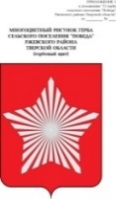 АДМИНИСТРАЦИЯ МУНИЦИПАЛЬНОГО ОБРАЗОВАНИЯСЕЛЬСКОЕ ПОСЕЛЕНИЕ «ПОБЕДА»РЖЕВСКОГО РАЙОНА ТВЕРСКОЙ ОБЛАСТИПОСТАНОВЛЕНИЕ                        17  мая  2021  года                                                         №  47      О проведении оценки  рыночной стоимости  земельных участков  по адресу:Тверская обл., Ржевский р-н., с/п «Победа» ГУП ОПХ «Победа»       Руководствуясь ст.39.11 Земельного кодекса РФ от 25.10.2001 г. № 136-ФЗ, п.3.3 Федерального закона «О введении в действие Земельного кодекса Российской Федерации» от 25.10.2001 г. № 137-ФЗ,      Администрация сельского поселения «Победа» ПОСТАНОВЛЯЕТ:1.Провести оценку рыночной стоимости  земельных участков в соответствии с Федеральным законом от 29.07.1998 г. № 135-ФЗ «Об оценочной деятельности в Российской Федерации»: - земельный участок с кадастровым номером 69:27:0000017:2140 из земель сельскохозяйственного назначения, расположенного по адресу: Тверская область, Ржевский район, с/п «Победа», ГУП ОПХ «Победа», разрешенное использование – для ведения сельскохозяйственного производства, общей площадью 451305 кв.м.;Глава  сельского поселения «Победа»                                  Е.Л.Тарасевич